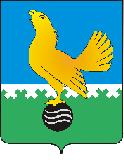 МУНИЦИПАЛЬНОЕ ОБРАЗОВАНИЕгородской округ Пыть-ЯхХанты-Мансийского автономного округа-ЮгрыАДМИНИСТРАЦИЯ ГОРОДАП О С Т А Н О В Л Е Н И ЕОт 07.12.2021									№ 554-паОб утверждении Порядка внесенияизменений в перечень главных администраторов доходов бюджета города Пыть-ЯхаВ соответствии с постановлением Правительства Российской Федерации от 16.09.2021 № 1569 «Об утверждении общих требований к закреплению за органами государственной власти (государственными органами) субъекта Российской Федерации, органами управления территориальными фондами обязательного медицинского страхования, органами местного самоуправления, органами местной администрации полномочий главного администратора доходов бюджета и к утверждению перечня главных  администраторов доходов бюджета субъекта Российской Федерации, бюджета территориального фонда обязательного медицинского страхования, местного бюджета», руководствуясь Уставом города Пыть-Яха, утвержденным решением Думы города Пыть-Яха от 25.06.2005 № 516:  Утвердить Порядок внесения изменений в перечень главных администраторов доходов бюджета города Пыть-Яха, согласно приложению.Отделу по внутренней политике, связям с общественными организациями и СМИ управления по внутренней политике (О.В. Кулиш) опубликовать постановление в печатном средстве массовой информации «Официальный вестник».Отделу по обеспечению информационной безопасности                                      (А.А. Мерзляков) разместить постановление на официальном сайте администрации города в сети Интернет.Настоящее постановление вступает в силу с момента его опубликования и применяется к правоотношениям, возникающим при составлении и исполнении бюджета города Пыть-Яха, начиная с бюджета на 2022 год и плановый период 2023 - 2024 годов.5.  Контроль за выполнением постановления возложить на заместителя главы города-председателя комитета по финансам.Глава города Пыть-Яха								А.Н. МорозовПриложениек постановлению администрации города Пыть-Яха									      от 07.12.2021 № 554-паПорядоквнесения изменений в перечень главных администраторов доходовбюджета города Пыть-ЯхаНастоящий Порядок разработан в соответствии с пунктом 10 общих требований к закреплению за органами государственной власти (государственными органами) субъекта Российской Федерации, органами управления территориальными фондами обязательного медицинского страхования, органами местного самоуправления, органами местной администрации полномочий главного администратора доходов бюджета и к утверждению перечня главных администраторов доходов бюджета субъекта Российской Федерации, бюджета территориального фонда обязательного медицинского страхования, местного бюджета, утвержденных постановлением Правительства Российской Федерации от 16.09.2021 № 1569 «Об утверждении общих требований к закреплению за органами государственной власти (государственными органами) субъекта Российской Федерации, органами управления территориальными фондами обязательного медицинского страхования, органами местного самоуправления, органами местной администрации полномочий главного администратора доходов бюджета и к утверждению перечня главных администраторов доходов бюджета субъекта Российской Федерации, бюджета территориального фонда обязательного медицинского страхования, местного бюджета», и определяет механизм и сроки внесения изменений в перечень главных администраторов доходов бюджета города Пыть-Яха.В случаях изменения состава и (или) функций главных администраторов доходов бюджета города Пыть-Яха, а также изменения принципов назначения и присвоения структуры кодов классификации доходов бюджета города Пыть-Яха, изменения в перечень главных администраторов доходов бюджета города Пыть-Яха, а также в состав закрепленных за главными администраторами доходов бюджета города Пыть-Яха кодов классификации доходов бюджета города Пыть-Яха вносятся приказом комитета по финансам администрации города Пыть-Яха в срок не позднее 30 календарных дней со дня внесения изменений в федеральные законы и принимаемые в соответствии с ними иные нормативные правовые акты Российской Федерации, законы и иные нормативные правовые акты Ханты-Мансийского автономного округа - Югры, нормативные правовые акты города Пыть-Яха в части изменения выполняемых полномочий по оказанию государственных (муниципальных) услуг и иных полномочий по исполнению муниципальных функций, без внесения изменений в постановление администрации города Пыть-Яха, утверждающее перечень главных администраторов доходов бюджета города Пыть-Яха. В случае внесения изменений в перечень главных администраторов доходов бюджета города Пыть-Яха в течение текущего финансового года приказом комитета по финансам администрации города Пыть-Яха, перечень главных администраторов доходов бюджета города Пыть-Яха подлежит актуализации к началу очередного бюджетного цикла.Главные администраторы доходов бюджета города Пыть-Яха направляют заявку в комитет по финансам о разработке проекта приказа комитета по финансам о внесении изменений в перечень главных администраторов доходов бюджета Пыть-Яха не позднее 10 календарных дней со дня внесения изменений в нормативные правовые акты Российской Федерации, Ханты-Мансийского автономного округа - Югры и города Пыть-Яха.В заявке указываются реквизиты нормативных правовых актов Российской Федерации, Ханты-Мансийского автономного округа - Югры, города Пыть-Яха и их структурные единицы, устанавливающие правовые основания по внесению изменений в перечень главных администраторов доходов бюджета города Пыть-Яха.